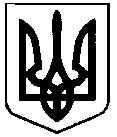 СВАТІВСЬКА МІСЬКА РАДАШОСТОГО СКЛИКАННЯПОЗАЧЕРГОВА СОРОКОВА СЕСІЯРІШЕННЯвід  24 грудня 2015 р.    		      м. Сватове          «Про бюджет Сватівської міської ради на 2016 рік»Розглянувши пропозиції виконавчого комітету міської ради та керуючись частиною 23 статті 26,  частиною 1 статті 59  Закону України «Про місцеве самоврядування в Україні», статтями 14, 15, 21-24, 55, 63, 69-72, 75-77, 85, 91, 93, 101 Бюджетного кодексу України № 2456-VI від 08.07.2010р., Сватівська  міська  радаВИРІШИЛА:Визначити на 2016 рік:доходи міського бюджету на 2016 рік у сумі 19246,450 тис.грн. Обсяг доходів загального фонду бюджету встановити у сумі 17980,700 тис.грн., в тому числі субвенція з районного бюджету на фінансування дошкільних закладів освіти – 5409,300 тис.грн., закладів культури – 725,600 тис.грн; доходів спеціального фонду бюджету – 1265,750 тис.грн., згідно з додатком 1 до цього рішення;видатки міського бюджету на 2016 рік у сумі 19246,450 тис.грн., у тому числі видатки загального фонду бюджету – 15180,700 тис.грн. та спеціального фонду бюджету – 4065,750 тис.грн.;профіцит загального фонду бюджету у сумі 2800,000 тис.грн. згідно з додатком №2 до цього рішення;дефіцит спеціального фонду бюджету у сумі 2800,000 тис. грн. згідно з додатком №2 до цього рішення.Затвердити бюджетні призначення головним розпорядникам коштів міського бюджету на 2016 рік у розрізі відповідальних виконавців за бюджетними програмами, у тому числі по загальному фонду 15180,700 тис. грн. та спеціальному фонду 4065,750 тис. грн. згідно з додатком № 3 до цього рішення.Визначити оборотний касовий залишок бюджетних коштів міського бюджету у сумі  50,000 тис. гривень. Визначити одержувачів коштів міського бюджету на 2016 рік:- комунальні підприємства Сватівської міської ради;-  Сватівська міська організація ветеранів.Затвердити на 2016 рік  міжбюджетні трансферти згідно з додатком № 4 до цього рішення:субвенція з міського бюджету Нижньодуванській селищній раді на спів фінансування комунальної установи Нижньодуванської селищної ради «Трудовий архів територіальних громад Сватівського району» - 42,700 тис.грн..Затвердити на 2016 рік  перелік об’єктів, фінансування яких буде здійснюватися за рахунок коштів бюджету розвитку згідно з додатком № 5 до цього рішення.Затвердити перелік захищених статей  видатків загального фонду міського бюджету на 2016 рік за їх економічною  структурою: оплату праці працівників бюджетних установ;нарахування на заробітну плату;забезпечення продуктами харчування;оплату комунальних послуг та енергоносіїв;поточні трансферти населенню.Затвердити в складі видатків міського бюджету кошти на реалізацію місцевих (регіональних) програм у сумі  4108,950 тис. грн. згідно з додатком № 6 до цього рішення.Відповідно до статей 43 та 73 Бюджетного кодексу України надати право міському голові отримувати у порядку, визначеному Кабінетом Міністрів України:- позики на покриття тимчасових касових розривів міського бюджету, пов’язаних із забезпеченням захищених видатків загального фонду, в межах поточного бюджетного періоду за рахунок коштів єдиного казначейського рахунку на договірних умовах без нарахування відсотків за користування цими коштами з обов'язковим їх поверненням до кінця поточного бюджетного періоду.Розподіл коштів вільного залишку станом на 01.01.2016 року здійснювати тільки за рішенням сесії міської ради.Встановити у 2016 році пільги по місцевим податкам (плата за землю, податок на нерухоме майно, відмінне від земельної ділянки) в порядку та розмірах, визначених відповідними Положеннями, затвердженими 34 сесією Сватівської міської ради шостого скликання від 08.07.2015р. «Про місцеві податки і збори».В процесі виконання міського бюджету забезпечити в першочерговому порядку потребу в коштах на оплату праці працівників бюджетних установ відповідно до встановлених законодавством України умов та розміру мінімальної заробітної плати; проведення розрахунків за електричну енергію, теплову енергію, водопостачання, водовідведення, природний газ та послуги зв'язку, які споживаються бюджетними установами, не допускаючи будь-якої простроченої заборгованості з оплати зазначених видатків. Затвердити ліміти споживання енергоносіїв у натуральних показниках для кожної бюджетної установи виходячи з обсягів відповідних бюджетних асигнувань.У виняткових випадках дозволити фінансово-розрахунковому відділу міської ради здійснювати перерозподіл видатків в розрізі функціональної і економічної класифікацій в межах річних призначень окремо по загальному та спеціальному фондах міського бюджету. Внесення змін до кошторисних призначень затверджується розпорядженням міського голови. Перерозподіл бюджетних призначень по захищеним статтям видатків, збільшення бюджетних призначень на оплату праці та капітальні видатки за рахунок зменшення бюджетних призначень на поточні видатки окремо по загальному і спеціальному фондах здійснюється лише за погодженням із виконавчим комітетом Сватівської міської ради з подальшим затвердженням цих змін на сесії міської ради.Надати право міському голові укладати договори оренди земельних ділянок, придбання товарно-матеріальних цінностей, необоротних та нематеріальних активів, надання послуг, будівництва, капітального та поточного ремонтів, реконструкцій, проектно-вишукувальних робіт та ін..13. Установити, що у загальному фонді міського бюджету на 2016 рік:-  до доходів належать надходження, визначені ст..69 Бюджетного кодексу України.Установити, що джерелами формування спеціального фонду міського бюджету України на 2016 рік у частині доходів є надходження, визначені ст..69¹ Бюджетного кодексу України.Установити, що джерелами формування спеціального фонду міського бюджету на 2016 рік у частині фінансування є надходження, визначені ст..15 Бюджетного кодексу України, а також такі надходження:- кошти, що передаються із загального фонду бюджету до бюджету розвитку (спеціального фонду).Дозволити міському голові в міжсесійний період надавати відпустки та здійснювати виплату матеріальної допомоги на оздоровлення та вирішення соціально-побутових питань заступникам міського голови, секретарю міської ради та керуючому справами (секретарю) виконавчого комітету Сватівської міської ради згідно розрахунків та в межах затвердженого фонду оплати праці на 2016 рік з подальшим затвердженням на наступній сесії міської ради.Додатки 1-6 до цього рішення є його невід'ємною частиною.Це рішення набирає чинності з 1 січня 2016 року.Контроль за виконанням даного рішення покласти на постійну депутатську комісію з питань бюджету, соціально – економічного розвитку, промисловості, підприємництва та регуляторної політики.Сватівський міський голова            		                           Є.В.Рибалко